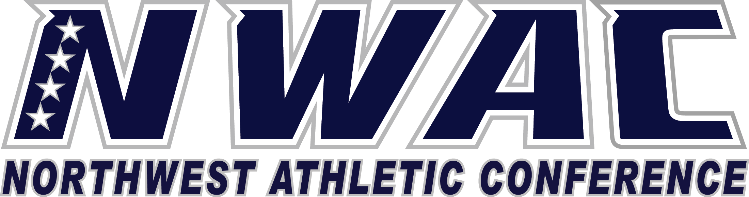                           1933 Fort Vancouver Way    Vancouver, WA  98663   Phone (360) 992-2833  E-mail: nwacsports@clark.edu  www.nwacsports.org FacultyCollege:           		Date:    		Time:    		Name:					Sport:Do you believe that faculty support the athletic programs on this campus?  Please explain.


Do you believe that most of the student athletes are committed to gaining a quality education?



Do you believe the athletic department is committed to helping student-athletes gain a quality education and hold student-athletes accountable in the classroom?  Please explain.





Do you think that the athletic experience for the student athletes is consistent with the college mission?




Do you have any suggestions how the athletic department could improve the student academic experience?


 Do you have any suggestions on how the conference office can assist with helping student-athletes academically?Character, Competition, Communitywww.nwacsports.org